ISTITUTO COMPRENSIVO CAPPONIVIA PESTALOZZI, 13 - MILANOA.s. 2022/2023CANDIDATURA COMMISSIONI/FUNZIONI STRUMENTALIIl/La sottoscritt… ______________________________________________, nato/a a____________________ (_____) il ____________________________________, docente a tempo_______________________ presso l’Istituto Capponi, Scuola_________________________________PROPONELa propria candidatura per  i seguenti incarichi (barrare la/le casella/e d’interesse):COMMISSIONI:Commissione tecnologia (4)Formazione classi prime (8) Plesso________________________Continuità, orientamento (4) Plesso_______________________Referenti sostegno (2 scuola primaria)FUNZIONI STRUMENTALI*: DVA/Bes(1)Orientamento e Docenti (1)Ptof (2)Progetti/uscite (2)*Si allega dichiarazione relativa a esperienze formative relative alla Funzione Strumentale di riferimento.Milano, FirmaM.I.U.R.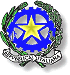 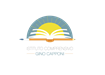 UFFICIO SCOLASTICO REGIONALE DELLA LOMBARDIA Ambito Territoriale MilanoISTITUTO AUTONOMO COMPRENSIVO GINO CAPPONIVia PESTALOZZI, 13 – milano e-mail: miic8cy00p@istruzione.it  pec: miic8cy00p@pec.istruzione.itCod. Mecc. MIIC8CY00P – C.F. 80152350155UNIONE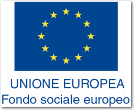 EUROPEA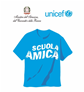 